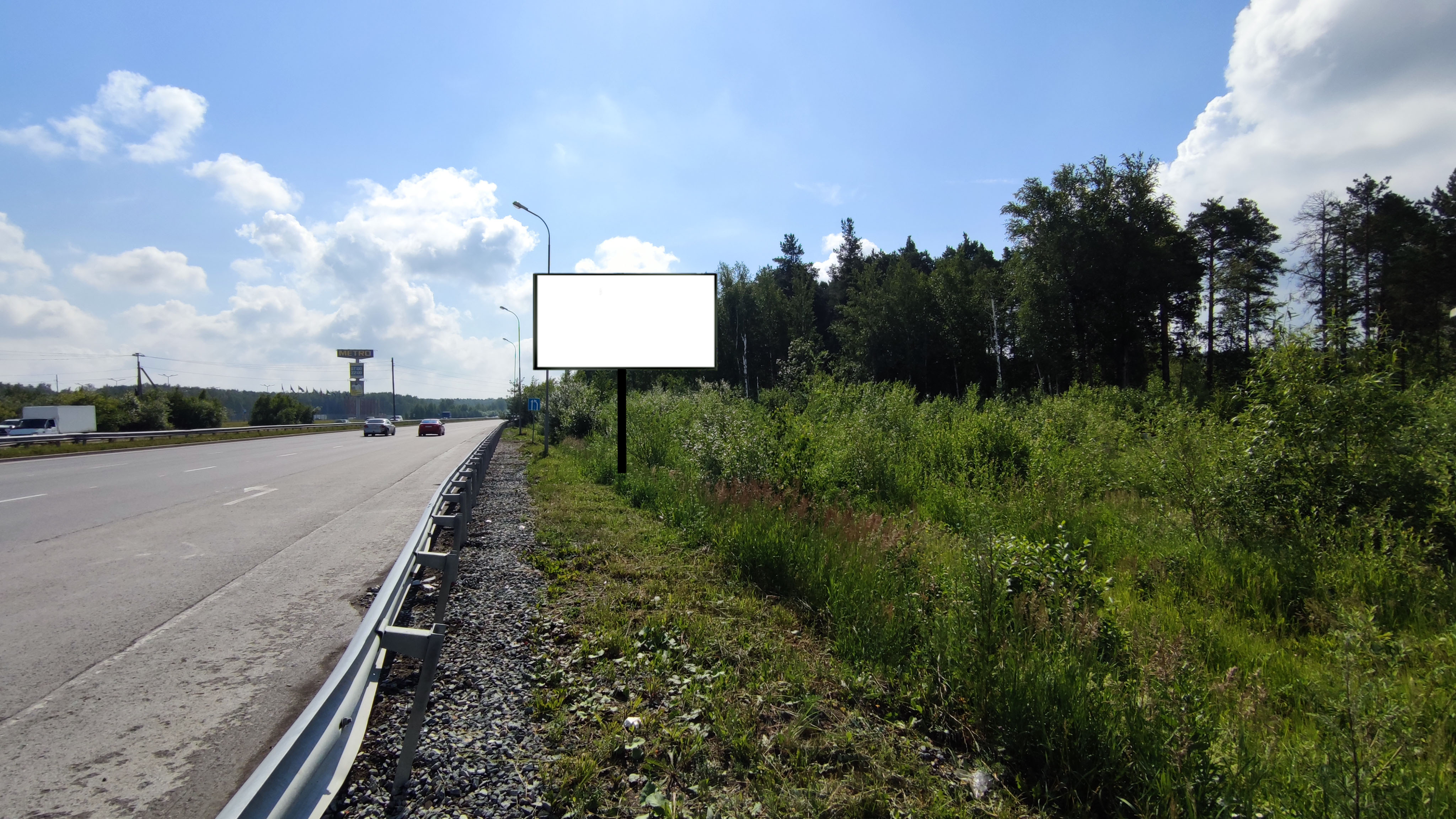 Код местаАдресТип*ВидПлощадь информационных полей, кв. мРазмеры, м (высота, ширина)Количество сторон0607547дублер Сибирского тракта, 19/1 (через дорогу, позиция № 2)1Билборд363х62